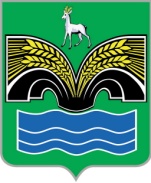 СОБРАНИЕ ПРЕДСТАВИТЕЛЕЙСЕЛЬСКОГО ПОСЕЛЕНИЯ СТАРАЯ БИНАРАДКАМУНИЦИПАЛЬНОГО РАЙОНА КРАСНОЯРСКИЙСАМАРСКОЙ ОБЛАСТИЧЕТВЕРТОГО СОЗЫВАРЕШЕНИЕ 15.02. 2022 г.		                                                                           № 12О внесении изменений в решение Собрания представителей сельского поселения Старая Бинарадка муниципального района Красноярский Самарской области от 01.02.2022 года № 10 «О внесении изменений в решение Собрания представителей сельского поселения Старая Бинарадка муниципального района Красноярский Самарской области от 06.09. 2021 № 27 «Об утверждении Положения о муниципальном земельном контроле в границах сельского поселения Старая Бинарадка муниципального района Красноярский Самарской области» (с изменениями от 11.01.2021 № 4).В соответствии с Федеральным законом от 31.07.2020 № 248-ФЗ «О государственном контроле (надзоре) и муниципальном контроле в Российской Федерации», Уставом сельского поселения Старая Бинарадка муниципального района Красноярский Самарской области, Собрание представителей сельского поселения Старая Бинарадка муниципального района Красноярский Самарской области РЕШИЛО:1. Внести в решение Собрания представителей сельского поселения Старая Бинарадка муниципального района Красноярский Самарской области от 01.02.2022 года № 10 «О внесении изменений в решение Собрания представителей сельского поселения Старая Бинарадка муниципального района Красноярский Самарской области  от 06.09.2021 № 27 «Об утверждении Положения о муниципальном земельном контроле в границах сельского поселения Старая Бинарадка муниципального района Красноярский Самарской области» (далее – Решение) следующие изменения:1)  пункт 4.8 Положения изложить в следующей редакции:«4.8. после слов «на основании» дополнить словами «решения о проведении контрольного мероприятия, оформляемого в соответствии с частью 4 статьи 43 Федерального закона от 06.10.2003 № 131-ФЗ «Об общих принципах организации местного самоуправления в Российской Федерации» в виде распоряжения заместителя Главы муниципального района Красноярский Самарской области или»;2. Настоящее решение вступает в силу со дня его официального опубликования.Председатель Собрания представителейсельского поселения Старая Бинарадка муниципальногорайона Красноярский Самарской области                                   И.А. ГерасимовГлава сельского поселения Старая Бинарадка муниципального района КрасноярскийСамарской области	                      О.Ю. Худяков